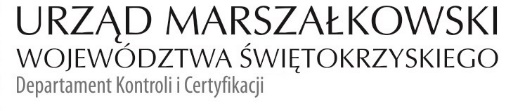 KC-I.432.133.1.2024                                                                             Kielce, dn. 14.03.2024 r.Związek Gmin Gór Świętokrzyskichul. Partyzantów 1726-004 BielinyINFORMACJA POKONTROLNA NR KC-I.432.133.1.2024/MM-12z kontroli w trakcie realizacji projektu nr RPSW.04.04.00-26-0017/15 
pn.: „Renowacja obiektów zabytkowych wraz z przebudową i wyposażeniem obiektów publicznej infrastruktury kulturalnej na obszarze gmin Gór Świętokrzyskich”, realizowanego 
w ramach Działania 4.4 „Zachowanie dziedzictwa kulturowego i naturalnego”, 
IV Osi priorytetowej „Dziedzictwo naturalne i kulturalne” Regionalnego Programu Operacyjnego Województwa Świętokrzyskiego na lata 2014 – 2020, polegającej na weryfikacji dokumentów w zakresie prawidłowości przeprowadzenia właściwych procedur dotyczących udzielania zamówień publicznych, przeprowadzonej na dokumentach w siedzibie Instytucji Zarządzającej Regionalnym Programem Operacyjnym Województwa Świętokrzyskiego na lata 2014 – 2020 w dniu 05.03.2024 r.I. INFORMACJE OGÓLNE:Nazwa i adres badanego Beneficjenta:Związek Gmin Gór Świętokrzyskichul. Partyzantów 1726-004 BielinyStatus prawny Beneficjenta:      Wspólnoty samorządoweII. PODSTAWA PRAWNA KONTROLI:Niniejszą kontrolę przeprowadzono na podstawie art. 23 ust. 1 w związku z art. 22 ust. 4 ustawy z dnia 11 lipca 2014 r. o zasadach realizacji programów w zakresie polityki spójności finansowanych w perspektywie finansowej 2014-2020 (Dz.U. z 2020 r. poz. 818 j.t.).III. OBSZAR I CEL KONTROLI:Cel kontroli stanowi weryfikacja dokumentów w zakresie prawidłowości przeprowadzenia przez Beneficjenta właściwych procedur dotyczących udzielania zamówień publicznych w ramach realizacji projektu nr RPSW.04.04.00-26-0017/15.Weryfikacja obejmuje dokumenty dotyczące udzielania zamówień publicznych związanych z wydatkami przedstawionymi przez Beneficjenta we wniosku o płatność nr RPSW.04.04.00-26-0017/15-058.Kontrola przeprowadzona została przez Zespół Kontrolny złożony z pracowników Departamentu Kontroli i Certyfikacji Urzędu Marszałkowskiego Województwa Świętokrzyskiego z siedzibą w Kielcach, w składzie:- Monika Malanowicz - Główny specjalista (kierownik Zespołu Kontrolnego),- Monika Cebulska - Główny specjalista (członek Zespołu Kontrolnego).IV. USTALENIA SZCZEGÓŁOWE:W wyniku dokonanej weryfikacji dokumentów dotyczących zamówień udzielonych w ramach projektu nr RPSW.04.04.00-26-0017/15, przesłanych do Instytucji Zarządzającej Regionalnym Programem Operacyjnym Województwa Świętokrzyskiego na lata 2014 – 2020 przez Beneficjenta za pośrednictwem Centralnego systemu teleinformatycznego SL2014, Zespół Kontrolny ustalił co następuje:Beneficjent w ramach realizacji projektu przeprowadził w trybie określonym w art. 275 
pkt 1, ustawy z dnia 11 września 2019 r. Prawo zamówień publicznych (Dz. U. z 2019 r. poz. 2019), postępowanie o udzielenie zamówienia publicznego, które dotyczyło zakupu i dostawy wyposażenia meblowego dla projektu „Renowacja obiektów zabytkowych wraz z przebudową i wyposażeniem obiektów publicznej infrastruktury kulturalnej na obszarze gmin Gór Świętokrzyskich”. Przedmiotowe postępowanie zostało podzielone na cztery części – pierwsza dotyczyła dostawy mebli do wskazanych obiektów na terenie Gminy Bieliny, druga dotyczyła dostawy mebli do wskazanych obiektów na terenie Gminy Bodzentyn, trzecia dostawy mebli do wskazanych obiektów na terenie Gminy Nowa Słupia, zaś czwarta część dotyczyła  dostawy mebli do wskazanych obiektów na terenie Gminy Pawłów.  Postępowanie zostało wszczęte 
w dniu 27.09.2022 r., poprzez publikację ogłoszenia o zamówieniu w Biuletynie Zamówień Publicznych pod numerem 2022/BZP 00365152/01. W odpowiedzi na opublikowane ogłoszenie o zamówieniu wpłynęło po 5 ofert dla 1,2 i 3 części zamówienia oraz 6 ofert dla części 4. Efektem rozstrzygnięcia przedmiotowego postępowania było podpisanie w dniu 01.12.2022 r. Umowy Nr ZGGŚ-270.DM.08.2022-2 na 2 część zamówienia dotyczącą dostawy mebli do wskazanych obiektów na terenie Gminy Bodzentynpomiędzy Beneficjentem a firmą PPHU MASTER Marta Sterkowicz, Mytarz 127, 
38-230 Nowy Żmigród na kwotę 96 186,00 zł brutto i terminem realizacji przedmiotu zamówienia do dnia 31 stycznia 2023 r. oraz Umowy Nr ZGGŚ-270.DM.08.2022-4 na 4 część zamówienia dotyczącą dostawy mebli do wskazanych obiektów na terenie Gminy Pawłów pomiędzy Beneficjentem a firmą PPHU MASTER Marta Sterkowicz, Mytarz 127, 38-230 Nowy Żmigród na kwotę 32 718,00 zł brutto i terminem realizacji przedmiotu zamówienia 
do dnia 31 grudnia 2022 r. Część 1 i 3 zamówienia zostały unieważnione  na podstawie art. 255 pkt 3 ustawy Pzp, ze względu na fakt, iż oferta z najniższą ceną przewyższała kwotę, którą zamawiający zamierzał przeznaczyć na sfinansowanie zamówienia.Przedmiot zamówienia został zrealizowany w zakresie wynikającym 
z Umowy Nr ZGGŚ-270.DM.08.2022-2 i Umowy Nr ZGGŚ-270.DM.08.2022-4, co znajduje potwierdzenie w protokołach zdawczo-odbiorczych z dnia 29 grudnia 2022 r. oraz z dnia 
31 stycznia 2023 r.W powyższym postępowaniu nie stwierdzono nieprawidłowości. Lista sprawdzająca powyższe postepowanie stanowi dowód nr 1 do niniejszej Informacji pokontrolnej.V. REKOMENDACJE I ZALECENIA POKONTROLNE:IZ RPOWŚ na lata 2014-2020 odstąpiła od sporządzenia rekomendacji lub zaleceń pokontrolnych.Niniejsza informacja pokontrolna zawiera 4 strony oraz 1 dowód, które dostępne 
są do wglądu w siedzibie Departamentu Kontroli i Certyfikacji, al. IX Wieków Kielc 4, 
25-516 Kielce. Dokument sporządzono w dwóch jednobrzmiących egzemplarzach, z których jeden zostaje przekazany Beneficjentowi. Drugi egzemplarz oznaczony terminem „do zwrotu” należy odesłać na podany powyżej adres w terminie 14 dni od dnia otrzymania Informacji pokontrolnej.Jednocześnie informuje się, iż w ciągu 14 dni od dnia otrzymania Informacji pokontrolnej Beneficjent może zgłaszać do Instytucji Zarządzającej pisemne zastrzeżenia, 
co do ustaleń w niej zawartych. Zastrzeżenia przekazane po upływie wyznaczonego terminu nie będą uwzględnione. Kierownik Jednostki Kontrolowanej może odmówić podpisania Informacji pokontrolnej informując na piśmie Instytucję Zarządzającą o przyczynach takiej decyzji.Kontrolujący:      IMIĘ I NAZWISKO: Monika Malanowicz  …………….……………………………………IMIĘ I NAZWISKO: Monika Cebulska     ……………………..…………………………..								 Kontrolowany/a:                                                                                  .…………………………………